Návrh usnesení:Zastupitelstvo města Prostějova  n e v y h o v u j e žádosti spolku Garáže sídliště Svobody, Prostějov, z.s., se sídlem sídl. Svobody 3521/22, Prostějov, PSČ 796 01, IČ 266 35 089, o prodej pozemku p.č. 6084/7 – ostatní plocha o výměře 2.201 m2 a částí pozemků p.č. 6169/103 – ostatní plocha o výměře cca 22 m2, p.č. 6089/3 – ostatní plocha o výměře cca 2 m2 a p.č. 6090 – ostatní plocha o výměře cca  20 m2, vše v k.ú. Prostějov.Důvodová zpráva:     Na Odbor správy a údržby majetku města Magistrátu města Prostějova se dne 06.04.2018 obrátil spolek Garáže sídliště Svobody, Prostějov, z.s., se sídlem sídl. Svobody 3521/22, Prostějov, PSČ 796 01, IČ 266 35 089, se žádostí o prodej pozemku p.č. 6084/7 – ostatní plocha o výměře 2.201 m2 a částí pozemků  p.č. 6169/103 – ostatní plocha o výměře cca 22 m2, p.č. 6089/3 – ostatní plocha o výměře cca 2 m2 a p.č. 6090 – ostatní plocha o výměře cca  20 m2, vše v k.ú. Prostějov, ve vlastnictví Statutárního města Prostějova (viz příloha č. 1). Jejich záměrem je získat do svého vlastnictví manipulační plochu mezi garážemi a pozemky pro zajištění regulovaného přístupu ke garážím, tj. pozemek p.č. 6084/7 a části pozemků p.č. 6169/103, p.č. 6089/3 a p.č. 6090, vše v k.ú. Prostějov, neboť předmětný areál hodlají oplotit a na vjezdu do areálu umístit bránu. Záležitost je řešena pod sp. zn. OSUMM 220/2017.     Obdobnou žádost Odbor správy a údržby majetku města řešil v roce 2016 s tím rozdílem, že spolek Garáže sídliště Svobody, Prostějov, z.s., se sídlem sídl. Svobody 3521/22, Prostějov, PSČ 796 01, IČ 266 35 089, ve své tehdejší žádosti požadoval jiný rozsah pozemků p.č. 6169/103, p.č. 6089/3 a p.č. 6090, vše v k.ú. Prostějov, navíc požadoval část pozemku p.č. 6089/4 v k.ú. Prostějov, a v té době nepožadoval k prodeji pozemek p.č. 6084/7 v k.ú. Prostějov (viz příloha č. 2).Rada města Prostějova na své schůzi konané dne 24.01.2017 neschválila vyhlášení záměru prodeje pozemku p.č. 6090 – ostatní plocha o výměře 377 m2 a částí pozemků  p.č. 6169/103 – ostatní plocha o výměře cca 22 m2, p.č. 6089/3 – ostatní plocha o výměře cca 9 m2 a p.č. 6089/4 – ostatní plocha o výměře cca  2 m2 (přesné výměry pozemků budou známy po vyhotovení geometrického plánu), vše v k.ú. Prostějov, za následujících podmínek:a)	kupní cena bude stanovena ve výši minimálně dle znaleckého posudku (cena obvyklá) a bude zaplacena před podpisem kupní smlouvy, b)	náklady spojené s vypracováním geometrického plánu, znaleckého posudku a správní poplatek spojený s podáním návrhu na povolení vkladu vlastnického práva do katastru nemovitostí uhradí kupující.Následně se dne 19.05.2017 na Odbor správy a údržby majetku města opětovně obrátil spolek Garáže sídliště Svobody, Prostějov, z.s., se sídlem sídl. Svobody 3521/22, Prostějov, PSČ 796 01, IČ 266 35 089, se žádostí o o prodej pozemku p.č. 6084/7 – ostatní plocha o výměře 2.201 m2 a částí pozemků  p.č. 6169/103 – ostatní plocha o výměře cca 22 m2, p.č. 6089/3 – ostatní plocha o výměře cca 2 m2 a p.č. 6090 – ostatní plocha o výměře cca  32 m2, vše v k.ú. Prostějov, ve vlastnictví Statutárního města Prostějova s tím rozdílem, že oproti žádosti z roku 2016 požádali o prodej celého pozemku p.č. 6084/7 v k.ú. Prostějov a u ostatních pozemků došlo ke snížení požadované výměry a pozemek p.č. 6089/4 v k.ú. Prostějov již nebyl předmětem žádosti (viz příloha č. 3).Rada města Prostějova na své schůzi konané dne 25.07.2017 usnesením č. 7723:1) 	neschválila záměr prodeje pozemku p.č. 6084/7 – ostatní plocha o výměře 2.201 m2 a částí pozemků p.č. 6169/103 – ostatní plocha o výměře cca 22 m2, p.č. 6089/3 – ostatní plocha o výměře cca 2 m2 a p.č. 6090 – ostatní plocha o výměře cca  32 m2, vše v k.ú. Prostějov,2) 	doporučila Zastupitelstvu města Prostějova nevyhovět žádosti spolku Garáže sídliště Svobody, Prostějov, z.s., se sídlem sídl. Svobody 3521/22, Prostějov, PSČ 796 01, IČ 266 35 089, o prodej pozemku p.č. 6084/7 – ostatní plocha o výměře 2.201 m2 a částí pozemků p.č. 6169/103 – ostatní plocha o výměře cca 22 m2, p.č. 6089/3 – ostatní plocha o výměře cca 2 m2 a p.č. 6090 – ostatní plocha o výměře cca  32 m2, vše v k.ú. Prostějov.Následně Zastupitelstvo města Prostějova na svém zasedání konaném dne 11.09.2017 usnesením č. 17177 nevyhovělo žádosti spolku Garáže sídliště Svobody, Prostějov, z.s., se sídlem sídl. Svobody 3521/22, Prostějov, PSČ 796 01, IČ 266 35 089, o prodej pozemku p.č. 6084/7 – ostatní plocha o výměře 2.201 m2 a částí pozemků p.č. 6169/103 – ostatní plocha o výměře cca 22 m2, p.č. 6089/3 – ostatní plocha o výměře cca 2 m2 a p.č. 6090 – ostatní plocha o výměře cca  32 m2, vše v k.ú. Prostějov.Vzhledem k poměrně malému časovému odstupu mezi rozhodnutím Zastupitelstva města Prostějova a podáním nové žádosti spolku Garáže sídliště Svobody, Prostějov, z.s., s obdobným požadavkem na odkup pozemků Statutárního města Prostějova, nebyla ze strany Odboru správy a údržby majetku města vyžadována aktualizovaná stanoviska jednotlivých dotčených odborů a níže jsou uvedena stanoviska dotčených odborů k žádosti spolku z roku 2017. Odbor územního plánování a památkové péče, Magistrátu města Prostějova – oddělení územního plánování, obdržel žádost o vyjádření k prodeji částí pozemků parcelní čísla 6090, 6089/3a 6169/103 v katastrálním území Prostějov o celkové výměře cca 53 m2 a pozemku p. č. 6084/7 o výměře 2201 m2. O prodej požádal spolek Garáže sídliště Svobody, Prostějov, z. s., z důvodu vybudování oplocení na částech těchto pozemků, vybudování brány do areálu garáží a zajištění příjezdu ke garážím. K žádosti sdělujeme následující: Dle platného Územního plánu Prostějov jsou uvedené části pozemků součástí rozvojové oblasti P21 Plumlovská-jih respektive rozvojové plochy č. 106 s funkčním využitím plochy smíšené obytné. V dotčené ploše je navržena hromadná garáž DK-04. Dle definice uvedené v textové části územního plánu „Hromadná garáž: zajišťuje odstavování a případně parkování osobních automobilů pro rezidenty v docházkové vzdálenosti ve vícepodlažních objektech nadzemních nebo podzemních. Zahrnuje veškeré přístupové komunikace a vyvolané přeložky sítí technické infrastruktury.“ Částí plochy je veden koridor vodovodního řadu. Podrobné informace k hlavnímu, podmíněně přípustnému a nepřípustnému využití jsou uvedeny v textové části územního plánu Prostějov. Odbor územního plánování a památkové péče, Magistrátu města Prostějova – oddělení územního plánování, nemá námitek k vybudování oplocení a brány do areálu garáží na částech pozemků. Vzhledem k regulativům výše uvedené rozvojové plochy prodej částí pozemků parcelní čísla 6090, 6089/3, 6169/103 a pozemku p. č. 6084/7 v katastrálním území Prostějov nedoporučuje. Další rozvoj areálu je přípustný pouze za splnění podmínek definice hromadné garáže.Odbor životního prostředí Magistrátu města Prostějova obdržel postoupenou žádost spolku Garáže sídliště Svobody, Prostějov, z.s., se sídlem sídliště Svobody 3521/22, 796 01 Prostějov, IČ 266 35 089, který se na Odbor správy a údržby majetku města obrátil s požadavkem na odprodej částí pozemků p.č. p.č. 6090, p.č. 6083/3 a p.č. 6169/103 vše v k.ú. Prostějov o celkové výměře cca 53 m2 a pozemku p.č. 6084/7 o výměře 2201 m2 v k.ú. Prostějov z důvodu vybudování oplocení na částech těchto pozemků a vybudování brány do areálu garáží. Odbor životního prostředí nemá připomínek k předmětu žádosti.Odbor rozvoje a investic posoudil uvedenou žádost a sděluje, že nedoporučuje odprodej uvedených pozemků (jejich částí) z důvodu zachování vlastnictví pozemků ze strany statutárního města v této lokalitě s možností ovlivňovat její budoucí rozvoj. Z tohoto důvodu doporučujeme zvolit jinou formu majetkoprávního řešení k realizaci předloženého záměru žadatele. Odbor dopravy sděluje, že předmětný pozemek se nachází na jižní straně ul. Plumlovská, v lokalitě zastavěné garážemi. Odbor dopravy nemá k žádosti spolku Garáže sídliště Svobody, Prostějov, z.s., žádné připomínky. Souhlasíme s odprodejem.Přítomní členové Komise pro rozvoj města a podporu podnikání ve svém stanovisku ze dne 13.06.2017 nedoporučují Radě města odprodej předmětných pozemků.Rada města Prostějova na své schůzi konané dne 02.05.2018 usnesením č. 8391: 1) 	neschválila záměr prodeje pozemku p.č. 6084/7 – ostatní plocha o výměře 2.201 m2 a částí pozemků p.č. 6169/103 – ostatní plocha o výměře cca 22 m2, p.č. 6089/3 – ostatní plocha o výměře cca 2 m2 a p.č. 6090 – ostatní plocha o výměře cca  20 m2, vše v k.ú. Prostějov,2) 	doporučila Zastupitelstvu města Prostějova nevyhovět žádosti spolku Garáže sídliště Svobody, Prostějov, z.s., se sídlem sídl. Svobody 3521/22, Prostějov, PSČ 796 01, IČ 266 35 089, o prodej pozemku p.č. 6084/7 – ostatní plocha o výměře 2.201 m2 a částí pozemků p.č. 6169/103 – ostatní plocha o výměře cca 22 m2, p.č. 6089/3 – ostatní plocha o výměře cca 2 m2 a p.č. 6090 – ostatní plocha o výměře cca  20 m2, vše v k.ú. Prostějov.Odbor správy a údržby majetku města, přestože dle Územního plánu je na dotčené ploše navržena hromadná garáž DK-04, nemá námitek k prodeji pozemku p.č. 6084/7 a částí pozemků p.č. 6169/103, p.č. 6089/3 a p.č. 6090, vše v k.ú. Prostějov. Představa, že se podaří vykoupit veškeré pozemky s garážemi, jež jsou jejich součástí, aby zde někdo mohl vybudovat hromadné garáže, je dle našeho názoru naprosto nereálná (snad jen za podmínky, že majitelé recipročně dostanou garážové stání v garážovém domě). Odbor správy a údržby majetku města upozorňuje na skutečnost, že na předmětných pozemcích je umístěno vedení vodovodu, podzemní kabel veřejného osvětlení a vedení NN včetně jejich ochranných pásem.Spolek Garáže sídliště Svobody, Prostějov, z.s., není dlužníkem Statutárního města Prostějova.Materiál byl předložen k projednání na schůzi Finančního výboru dne 04.06.2018.Přílohy: 	č. 1 – situační mapa – současný požadavek		č. 2 – situační mapa – požadavek z roku 2016 	č. 3 – situační mapa – požadavek z roku 2017	výpis ze spolkového rejstříkuProstějov:	28.05.2018Osoba odpovědná za zpracování materiálu:	Mgr. Libor Vojtek, vedoucí Odboru SÚMM, v. r.  Zpracoval: 	Jiří Grygar, odborný referent oddělení nakládání s majetkem města Odboru SÚMM, v. r. Příloha č. 1 – současný požadavek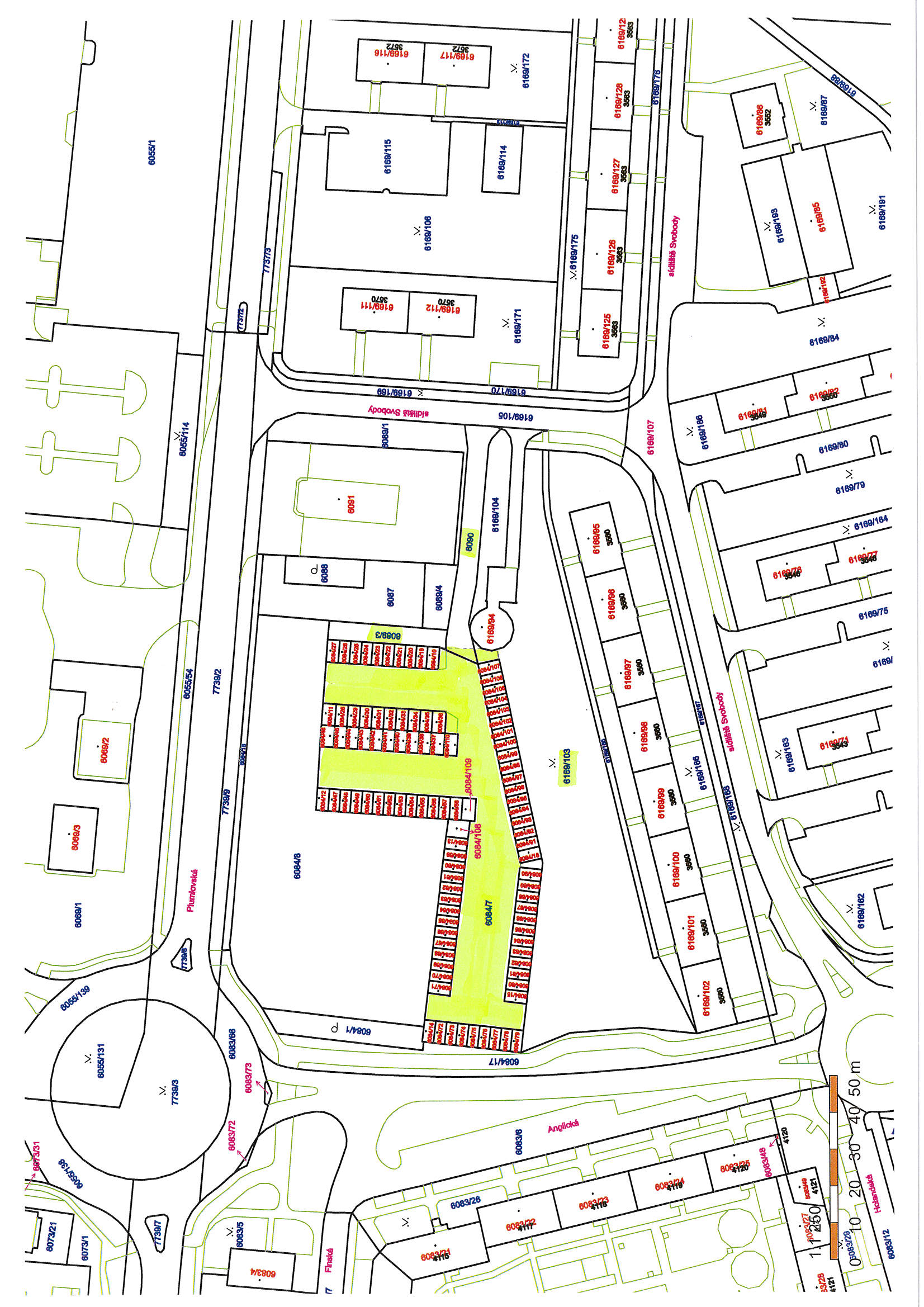 Příloha č. 2 – požadavek z roku 2016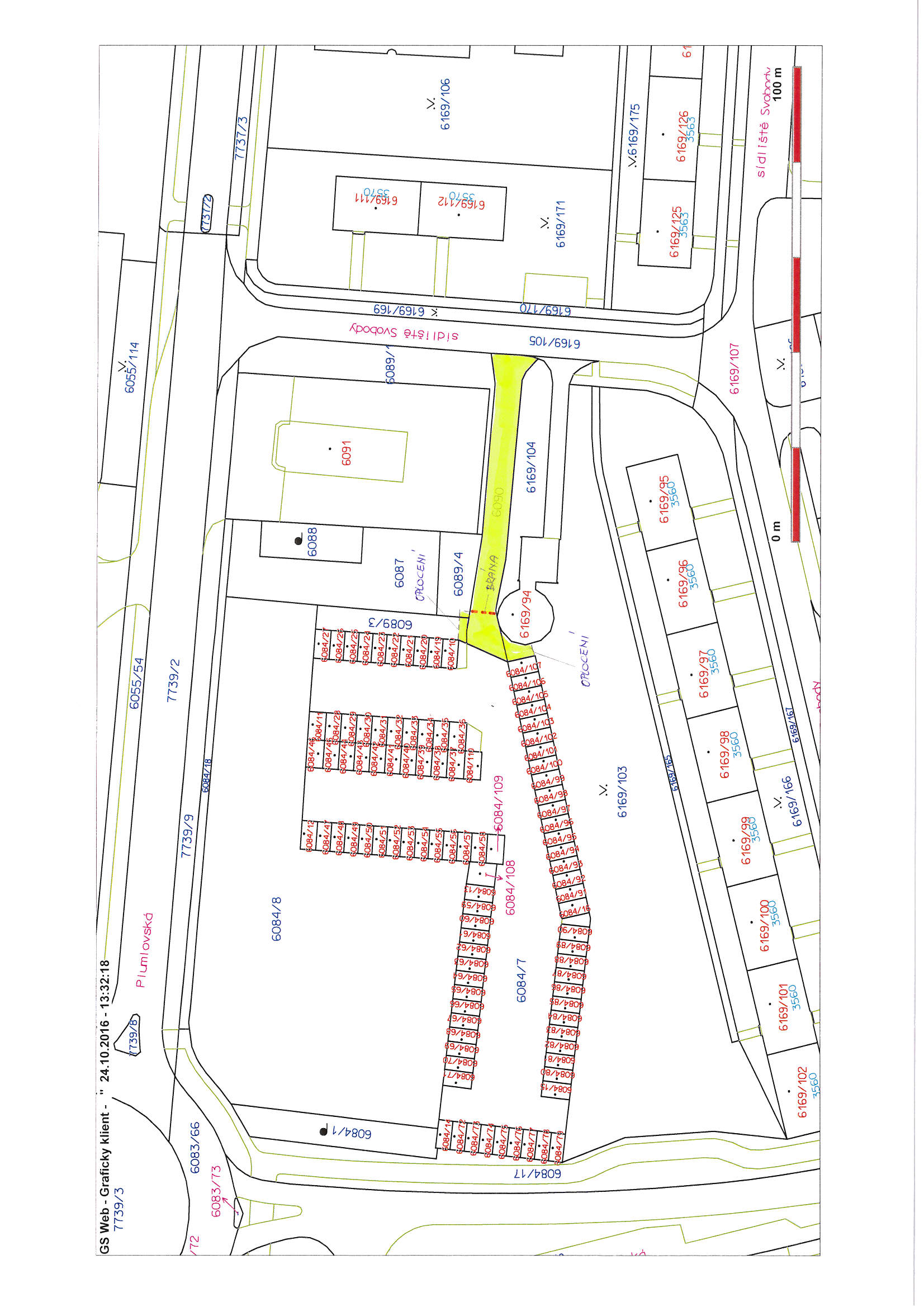 Příloha č. 3 – požadavek z roku 2017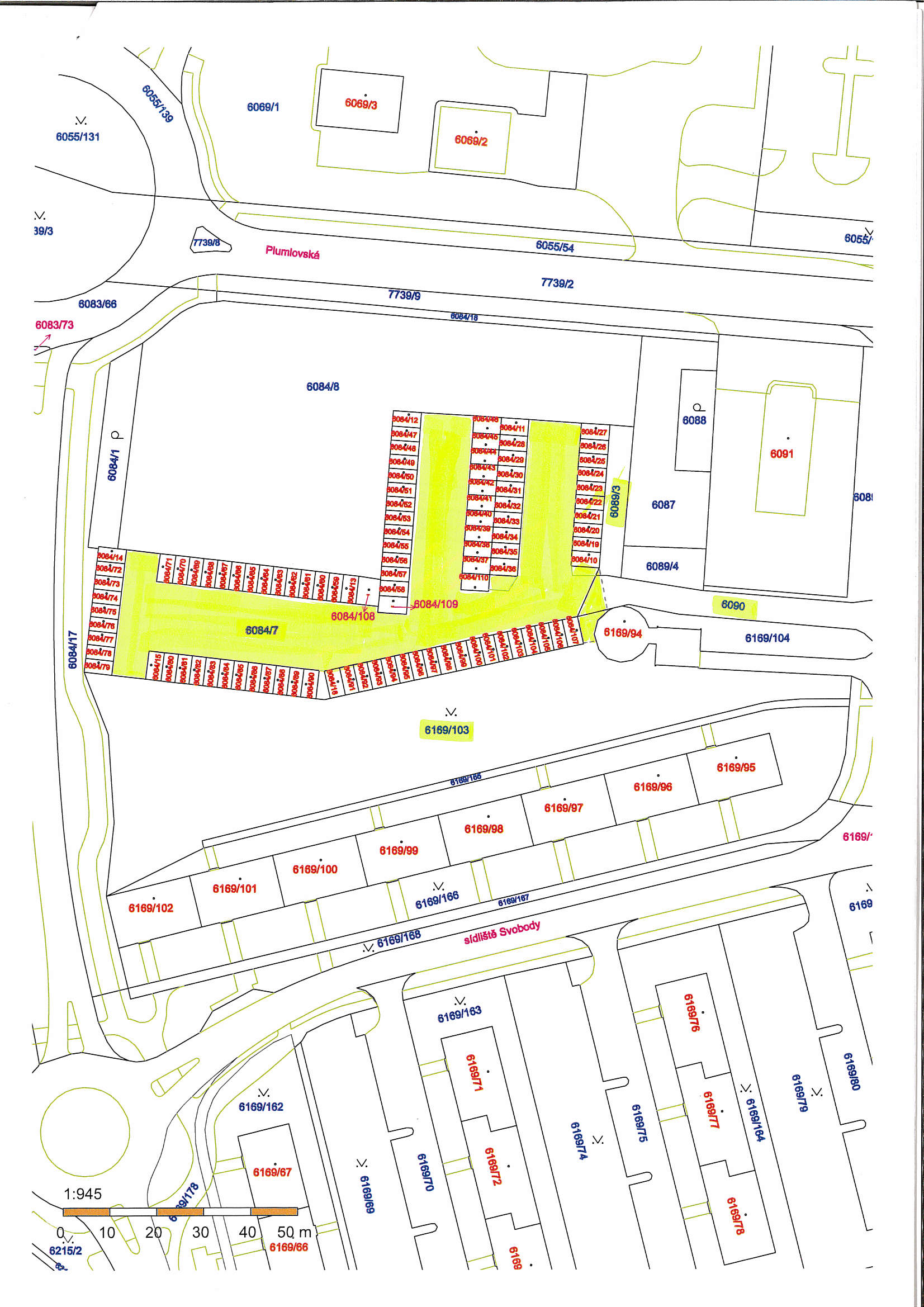 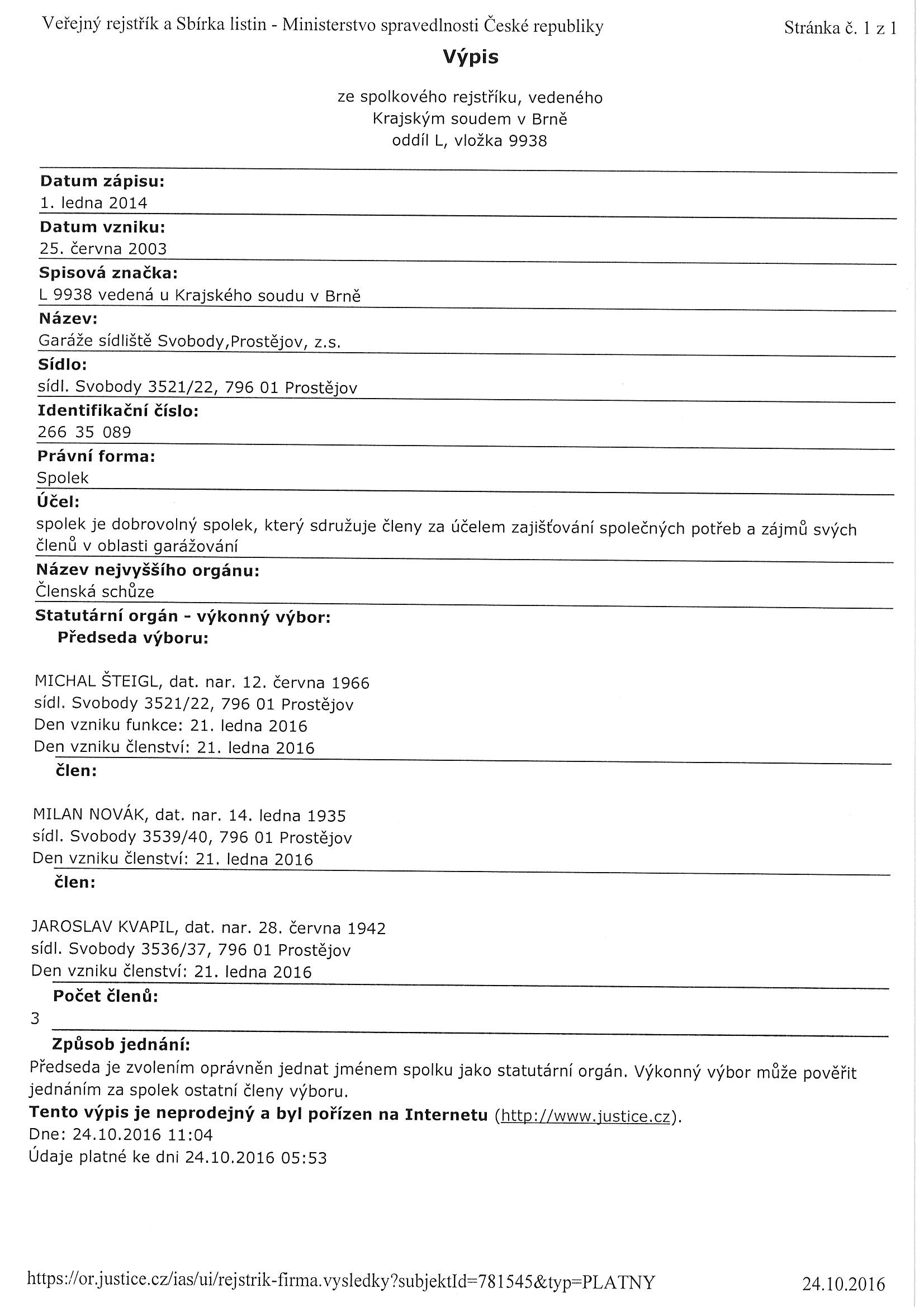 MATERIÁLMATERIÁLMATERIÁLčíslo: pro zasedání  pro zasedání  pro zasedání  pro zasedání  pro zasedání  pro zasedání  Zastupitelstva města Prostějova konané dne 11.06.2018Zastupitelstva města Prostějova konané dne 11.06.2018Zastupitelstva města Prostějova konané dne 11.06.2018Zastupitelstva města Prostějova konané dne 11.06.2018Zastupitelstva města Prostějova konané dne 11.06.2018Zastupitelstva města Prostějova konané dne 11.06.2018Název materiálu:Předkládá:Název materiálu:Předkládá:Prodej pozemku Prodej pozemku p.č. 6084/7 a částí pozemků p.č. 6169/103, p.č. 6089/3 a   p.č. 6090, vše v k.ú. ProstějovRada města ProstějovaProdej pozemku Prodej pozemku p.č. 6084/7 a částí pozemků p.č. 6169/103, p.č. 6089/3 a   p.č. 6090, vše v k.ú. ProstějovRada města ProstějovaProdej pozemku Prodej pozemku p.č. 6084/7 a částí pozemků p.č. 6169/103, p.č. 6089/3 a   p.č. 6090, vše v k.ú. ProstějovRada města ProstějovaMgr. Jiří Pospíšil, náměstek primátorky, v.r. Mgr. Jiří Pospíšil, náměstek primátorky, v.r. Mgr. Jiří Pospíšil, náměstek primátorky, v.r. 